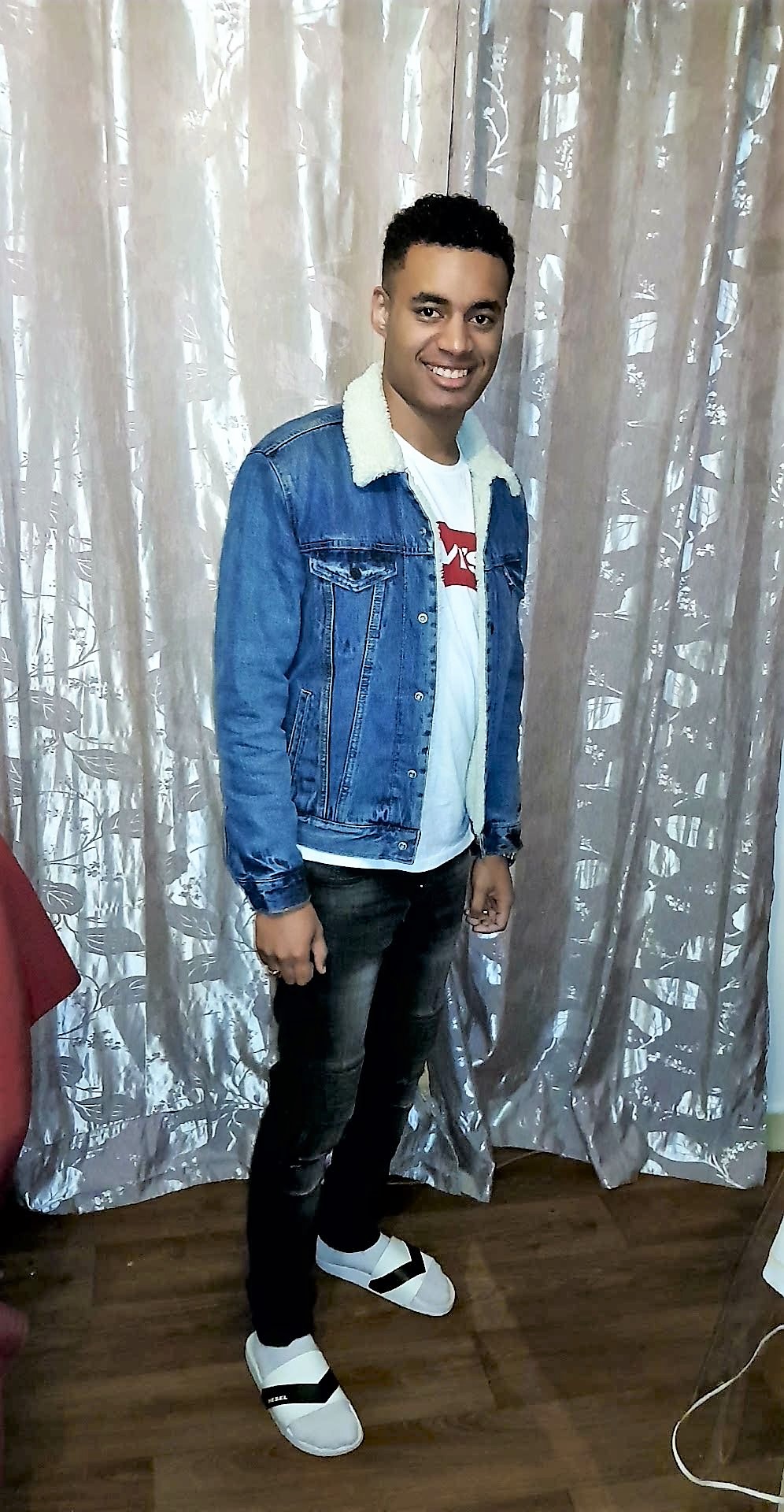 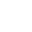 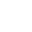 La dateObjet / Référencement de l’annonceMadame, MonsieurParagraphe 1 : Introduction 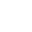 Introduction de la lettre de motivation sert à mettre en avant la raison de votre lettre de candidature. Indiquez si vous répondez à une offre d’emploi ou si votre candidature est spontanée. Mettez en relation l’un de vos atouts principaux avec l’une des caractéristiques principales de l’emploi visé ; les recruteurs prendront ainsi directement la mesure de votre candidature.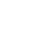 Paragraphe 2 : PrésentationCette partie de la rédaction de lettre de motivation est désignée à votre description professionnelle. Vous devez y présenter non seulement vos expériences et compétences mais également votre motivation pour le poste visé, insistez davantage, pour rédiger votre lettre de motivation, sur vos atouts susceptibles d’intéresser l’entreprise. Vous  devez dans ce paragraphe développer le potentiel que vous représenter pour votre employeur.Paragraphe 3 : EntrepriseCe paragraphe de la lettre de motivation vous permet de montrer au recruteur que vous lui portez un intérêt  et que vous connaissez son entreprise. Dans cette lettre de candidature, abordez la vision que vous avez du poste pour lequel  vous postulez. Vous pouvez, par exemple, commenter le positionnement de l’entreprise sur le marché ou encore son rapport à la concurrence. Au moment de rédiger votre lettre de motivation, vous pouvez également exposer votre vision des choses  de manière nuancée.Paragraphe 4 : CollaborationApportez votre vision d’une éventuelle collaboration : soutenez votre candidature en indiquant vos compétences et atouts en adéquation avec les critères de la société.Le but quand vous rédigez une lettre de motivation est de titiller la curiosité de votre recruteur afin qu’il vous contacte rapidement.Signature